CONSIDERACIONES Y PROHIBICIONES PARA EL INGRESO DE VISITAS A LAS OBRAS E INSTALACIONES DE LA UNIDAD DE NEGOCIO CELEC EP- COCA CODO SINCLAIREl conductor del vehículo de la visita deberá registrarse en todos los puntos de seguridad que se le requiera y entregará un documento de identificación. Las visitas deberán respetar la señalización y todas las normas de Seguridad Industrial, Física y Ambiente.No se permitirá el ingreso a personas que presenten síntomas de haber ingerido licor o substancias psicotrópicas.Los visitantes deben vestir indumentaria adecuada: pantalón largo, camisa, de manga larga y calzado cerrado, de preferencia calzado de seguridad. En ningún caso se permitirá el ingreso de personas que se presenten con calzado de tacón alto, sandalias, flats, o pantalones cortos, etc.No está permitido realizar tomas de video o fotografías, sin previa autorización.Está prohibido manipular cualquier equipo o maquinaria existente en las instalaciones.Los responsables de los vehículos que se utilicen para la visita deberán observar las medidas de seguridad industrial mínimas (estado de llantas, luces, limpia parabrisas, sistema de frenos y dirección), además deberán tener los documentos actualizados del vehículo y del conductor.Está terminantemente prohibido transportar pasajeros en el balde de las camionetas y solo se transportará la cantidad de personas que indica la matrícula del vehículo, en el caso de vehículos particulares. Los de transporte público llevarán pasajeros según la cantidad de asientos.Está prohibido el ingreso de armas de fuego, armas blancas, sustancias estupefacientes, psicotrópicos y bebidas alcohólicas, así como de equipos de audio y video profesionales sin autorización.El uso del Equipo de Protección Personal (EPP) es obligatorio y deberá ser entregado al final de la visita.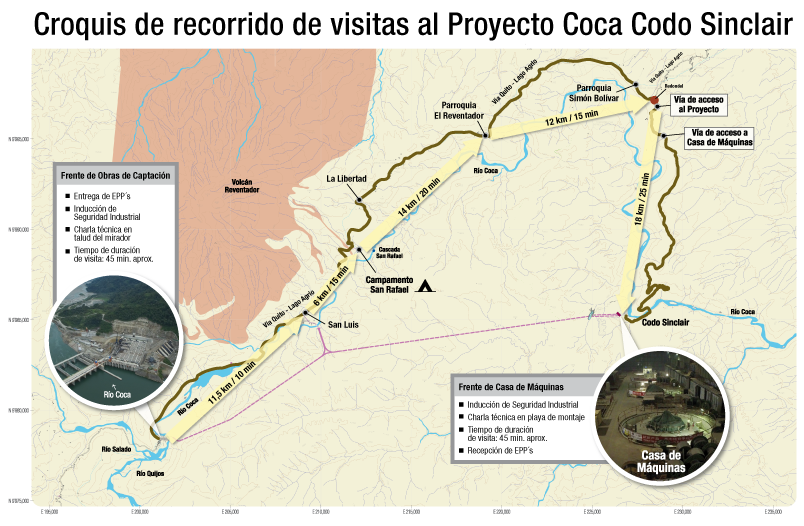 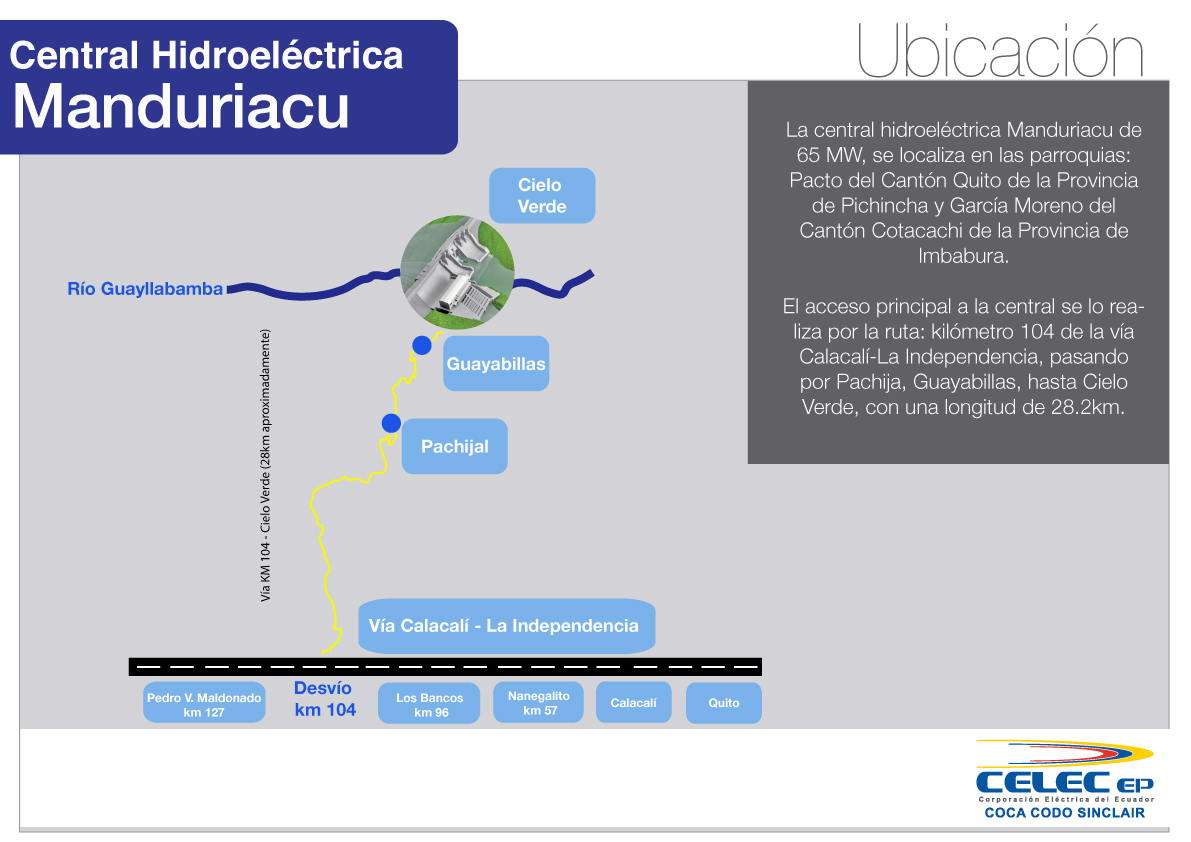 CCS.SSL.FO.01 Formato de salvoconducto para visitasCCS.SSL.FO.01 Formato de salvoconducto para visitasCCS.SSL.FO.01 Formato de salvoconducto para visitasCCS.SSL.FO.01 Formato de salvoconducto para visitasCCS.SSL.FO.01 Formato de salvoconducto para visitasCCS.SSL.FO.01 Formato de salvoconducto para visitas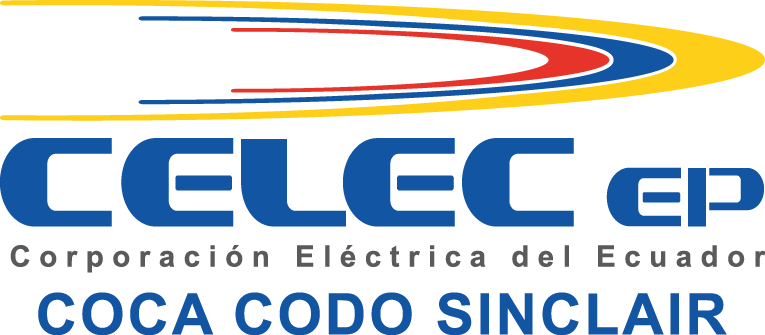 Instructivo para el ingreso de visitas a las instalaciones de la Unidad de Negocio CELEC EP - Coca Codo SinclairInstructivo para el ingreso de visitas a las instalaciones de la Unidad de Negocio CELEC EP - Coca Codo SinclairInstructivo para el ingreso de visitas a las instalaciones de la Unidad de Negocio CELEC EP - Coca Codo SinclairInstructivo para el ingreso de visitas a las instalaciones de la Unidad de Negocio CELEC EP - Coca Codo SinclairInstructivo para el ingreso de visitas a las instalaciones de la Unidad de Negocio CELEC EP - Coca Codo SinclairInstructivo para el ingreso de visitas a las instalaciones de la Unidad de Negocio CELEC EP - Coca Codo SinclairFecha actualización:27/10/2015Versión:02Páginas:01Tipo de visitaTipo de visitaTipo de visita  Técnica	General                                   Institucional  Técnica	General                                   Institucional  Técnica	General                                   Institucional  Técnica	General                                   Institucional  Técnica	General                                   Institucional  Técnica	General                                   Institucional  Técnica	General                                   Institucional  Técnica	General                                   Institucional  Técnica	General                                   Institucional  Técnica	General                                   Institucional  Técnica	General                                   Institucional  Técnica	General                                   InstitucionalNombre del solicitante (Responsable del grupo): Institución :	Cargo: Cédula de Ciudadanía:	Teléf.: Email:No. de personas:No. de vehículo(s):                                                                      Placa(s):                                                                                      Fecha de visita (dd/mm/aa):Nombre del solicitante (Responsable del grupo): Institución :	Cargo: Cédula de Ciudadanía:	Teléf.: Email:No. de personas:No. de vehículo(s):                                                                      Placa(s):                                                                                      Fecha de visita (dd/mm/aa):Nombre del solicitante (Responsable del grupo): Institución :	Cargo: Cédula de Ciudadanía:	Teléf.: Email:No. de personas:No. de vehículo(s):                                                                      Placa(s):                                                                                      Fecha de visita (dd/mm/aa):Nombre del solicitante (Responsable del grupo): Institución :	Cargo: Cédula de Ciudadanía:	Teléf.: Email:No. de personas:No. de vehículo(s):                                                                      Placa(s):                                                                                      Fecha de visita (dd/mm/aa):Nombre del solicitante (Responsable del grupo): Institución :	Cargo: Cédula de Ciudadanía:	Teléf.: Email:No. de personas:No. de vehículo(s):                                                                      Placa(s):                                                                                      Fecha de visita (dd/mm/aa):Nombre del solicitante (Responsable del grupo): Institución :	Cargo: Cédula de Ciudadanía:	Teléf.: Email:No. de personas:No. de vehículo(s):                                                                      Placa(s):                                                                                      Fecha de visita (dd/mm/aa):Nombre del solicitante (Responsable del grupo): Institución :	Cargo: Cédula de Ciudadanía:	Teléf.: Email:No. de personas:No. de vehículo(s):                                                                      Placa(s):                                                                                      Fecha de visita (dd/mm/aa):Nombre del solicitante (Responsable del grupo): Institución :	Cargo: Cédula de Ciudadanía:	Teléf.: Email:No. de personas:No. de vehículo(s):                                                                      Placa(s):                                                                                      Fecha de visita (dd/mm/aa):Nombre del solicitante (Responsable del grupo): Institución :	Cargo: Cédula de Ciudadanía:	Teléf.: Email:No. de personas:No. de vehículo(s):                                                                      Placa(s):                                                                                      Fecha de visita (dd/mm/aa):Nombre del solicitante (Responsable del grupo): Institución :	Cargo: Cédula de Ciudadanía:	Teléf.: Email:No. de personas:No. de vehículo(s):                                                                      Placa(s):                                                                                      Fecha de visita (dd/mm/aa):Nombre del solicitante (Responsable del grupo): Institución :	Cargo: Cédula de Ciudadanía:	Teléf.: Email:No. de personas:No. de vehículo(s):                                                                      Placa(s):                                                                                      Fecha de visita (dd/mm/aa):Nombre del solicitante (Responsable del grupo): Institución :	Cargo: Cédula de Ciudadanía:	Teléf.: Email:No. de personas:No. de vehículo(s):                                                                      Placa(s):                                                                                      Fecha de visita (dd/mm/aa):Nombre del solicitante (Responsable del grupo): Institución :	Cargo: Cédula de Ciudadanía:	Teléf.: Email:No. de personas:No. de vehículo(s):                                                                      Placa(s):                                                                                      Fecha de visita (dd/mm/aa):Nombre del solicitante (Responsable del grupo): Institución :	Cargo: Cédula de Ciudadanía:	Teléf.: Email:No. de personas:No. de vehículo(s):                                                                      Placa(s):                                                                                      Fecha de visita (dd/mm/aa):Nombre del solicitante (Responsable del grupo): Institución :	Cargo: Cédula de Ciudadanía:	Teléf.: Email:No. de personas:No. de vehículo(s):                                                                      Placa(s):                                                                                      Fecha de visita (dd/mm/aa):Lugares de visitaLugares de visitaLugares de visitaLugares de visitaLugares de visitaLugares de visitaLugares de visitaLugares de visitaLugares de visitaLugares de visitaLugares de visitaLugares de visitaLugares de visitaLugares de visitaLugares de visitaProyecto Coca Codo SinclairProyecto Coca Codo SinclairProyecto Coca Codo SinclairProyecto Coca Codo SinclairProyecto Coca Codo SinclairProyecto QuijosProyecto QuijosProyecto QuijosProyecto QuijosProyecto QuijosProyecto QuijosCentral Hidroeléctrica ManduriacuCentral Hidroeléctrica ManduriacuCentral Hidroeléctrica ManduriacuCentral Hidroeléctrica Manduriacu  Captación  Captación  Captación  Captación  Captación Papallacta  Captación Papallacta  Captación Papallacta  Captación Papallacta  Captación Papallacta  Casa de Máquinas (BM)  Casa de Máquinas (BM)  Embalse Compensador  Embalse Compensador  Embalse Compensador  Embalse Compensador  Casa de Máquinas (BM)  Casa de Máquinas (BM)  Casa de Máquinas (BM)  Casa de Máquinas (BM)  Casa de Máquinas (BM)  Mirador  Mirador  Casa de Máquinas (BM)  Casa de Máquinas (BM)  Casa de Máquinas (BM)  Casa de Máquinas (BM)  Ventana 4   Ventana 4   Ventana 4   Ventana 4   Ventana 4   Otro……………………..  Otro……………………..  Otro……………………………...  Otro……………………………...  Otro……………………………...  Otro……………………………...  Otro………………………..  Otro………………………..  Otro………………………..  Otro………………………..  Otro………………………..  Otro……………………..  Otro……………………..          Lista de Visitantes          Lista de Visitantes          Lista de Visitantes          Lista de Visitantes          Lista de Visitantes          Lista de Visitantes          Lista de Visitantes          Lista de Visitantes          Lista de Visitantes          Lista de Visitantes          Lista de Visitantes          Lista de Visitantes          Lista de Visitantes          Lista de Visitantes          Lista de VisitantesNo.Nombre y ApellidoNombre y ApellidoNombre y ApellidoNombre y ApellidoC.I.C.I.No.Nombre y ApellidoNombre y ApellidoNombre y ApellidoC.I.C.I.1112123134145156167178189191020Firma del SolicitanteFirma del SolicitanteFirma del SolicitanteFirma del SolicitanteFirma del SolicitanteFirma del SolicitanteFirma del SolicitanteObservaciones:Observaciones:Observaciones:Observaciones:Observaciones:Observaciones:Observaciones:Observaciones:Validado por:Área de ComunicaciónValidado por:Área de ComunicaciónValidado por:Área de ComunicaciónValidado por:Área de ComunicaciónValidado por:Área de ComunicaciónValidado por:Área de ComunicaciónValidado por:Área de ComunicaciónCoordinación:Se lo realizará a través del área de Comunicación:ccs-comunicacion@celec.gob.ecCoordinación:Se lo realizará a través del área de Comunicación:ccs-comunicacion@celec.gob.ecCoordinación:Se lo realizará a través del área de Comunicación:ccs-comunicacion@celec.gob.ecCoordinación:Se lo realizará a través del área de Comunicación:ccs-comunicacion@celec.gob.ecCoordinación:Se lo realizará a través del área de Comunicación:ccs-comunicacion@celec.gob.ecCoordinación:Se lo realizará a través del área de Comunicación:ccs-comunicacion@celec.gob.ecCoordinación:Se lo realizará a través del área de Comunicación:ccs-comunicacion@celec.gob.ecCoordinación:Se lo realizará a través del área de Comunicación:ccs-comunicacion@celec.gob.ecNombre y contacto de técnico que coordinará la visita: Nombre y contacto de técnico que coordinará la visita: Nombre y contacto de técnico que coordinará la visita: Nombre y contacto de técnico que coordinará la visita: Nombre y contacto de técnico que coordinará la visita: Nombre y contacto de técnico que coordinará la visita: Nombre y contacto de técnico que coordinará la visita: NOTA:Revisar Instructivo.Revisar croquis de ubicación.NOTA:Revisar Instructivo.Revisar croquis de ubicación.NOTA:Revisar Instructivo.Revisar croquis de ubicación.NOTA:Revisar Instructivo.Revisar croquis de ubicación.NOTA:Revisar Instructivo.Revisar croquis de ubicación.NOTA:Revisar Instructivo.Revisar croquis de ubicación.NOTA:Revisar Instructivo.Revisar croquis de ubicación.NOTA:Revisar Instructivo.Revisar croquis de ubicación.CCS.SSL.FO.01 Formato de salvoconducto para visitasCCS.SSL.FO.01 Formato de salvoconducto para visitasCCS.SSL.FO.01 Formato de salvoconducto para visitasCCS.SSL.FO.01 Formato de salvoconducto para visitasCCS.SSL.FO.01 Formato de salvoconducto para visitasCCS.SSL.FO.01 Formato de salvoconducto para visitasInstructivo para el ingreso de visitas a las instalaciones de la Unidad de Negocio CELEC EP - Coca Codo SinclairInstructivo para el ingreso de visitas a las instalaciones de la Unidad de Negocio CELEC EP - Coca Codo SinclairInstructivo para el ingreso de visitas a las instalaciones de la Unidad de Negocio CELEC EP - Coca Codo SinclairInstructivo para el ingreso de visitas a las instalaciones de la Unidad de Negocio CELEC EP - Coca Codo SinclairInstructivo para el ingreso de visitas a las instalaciones de la Unidad de Negocio CELEC EP - Coca Codo SinclairInstructivo para el ingreso de visitas a las instalaciones de la Unidad de Negocio CELEC EP - Coca Codo SinclairFecha actualización:27/10/2015Versión:02Páginas:02